Приложение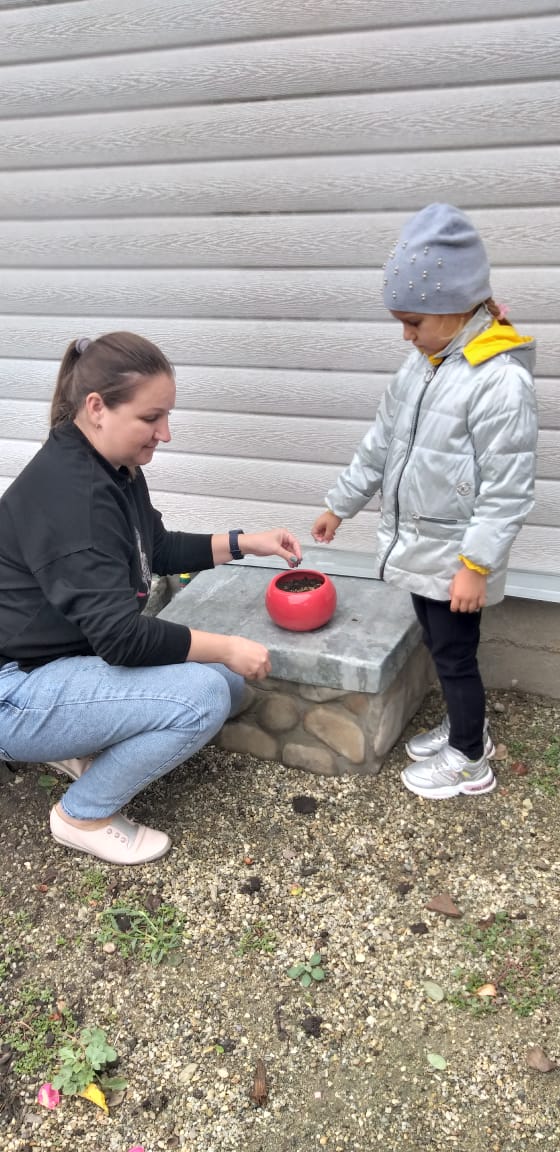 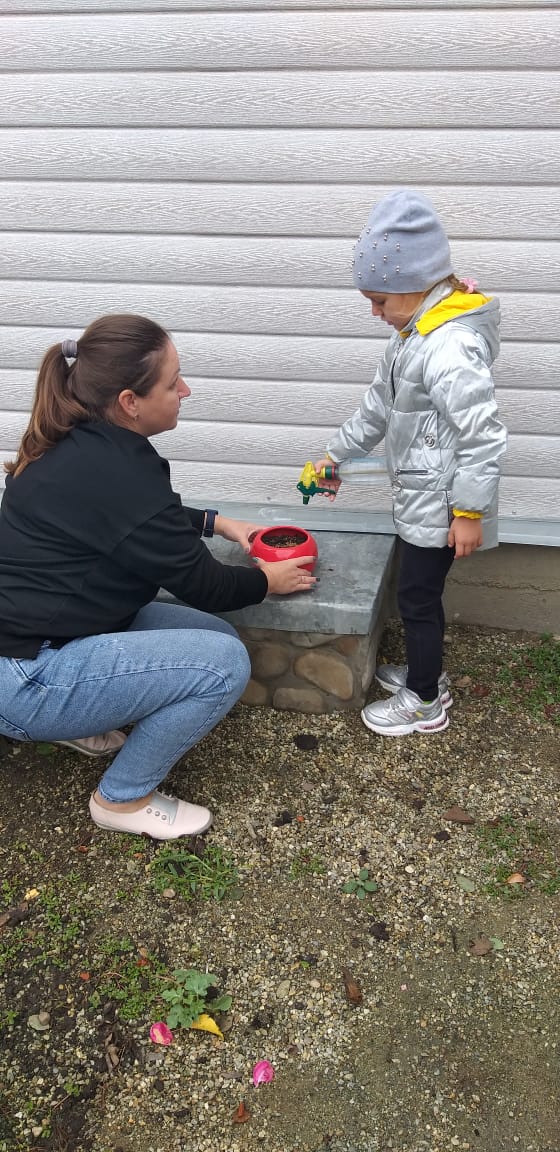 Посадка семян                                                Распыление (полив)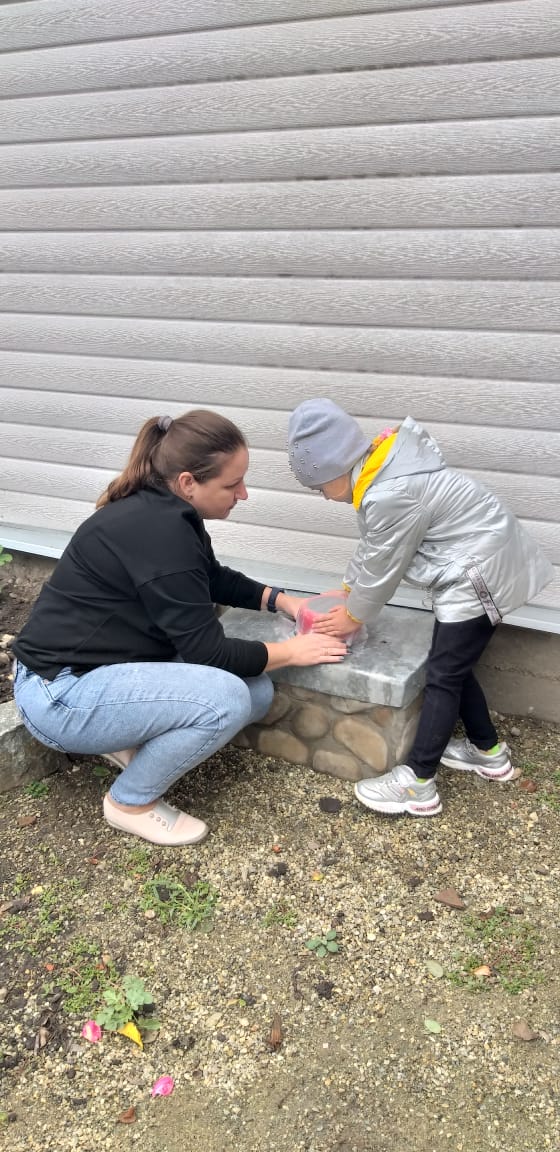 Укрывание плёнкой (тепличка) для прорастания семян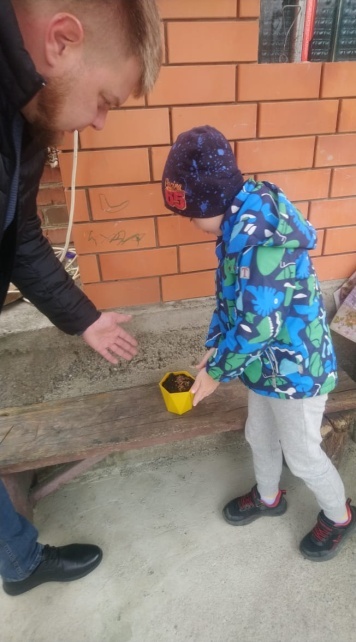 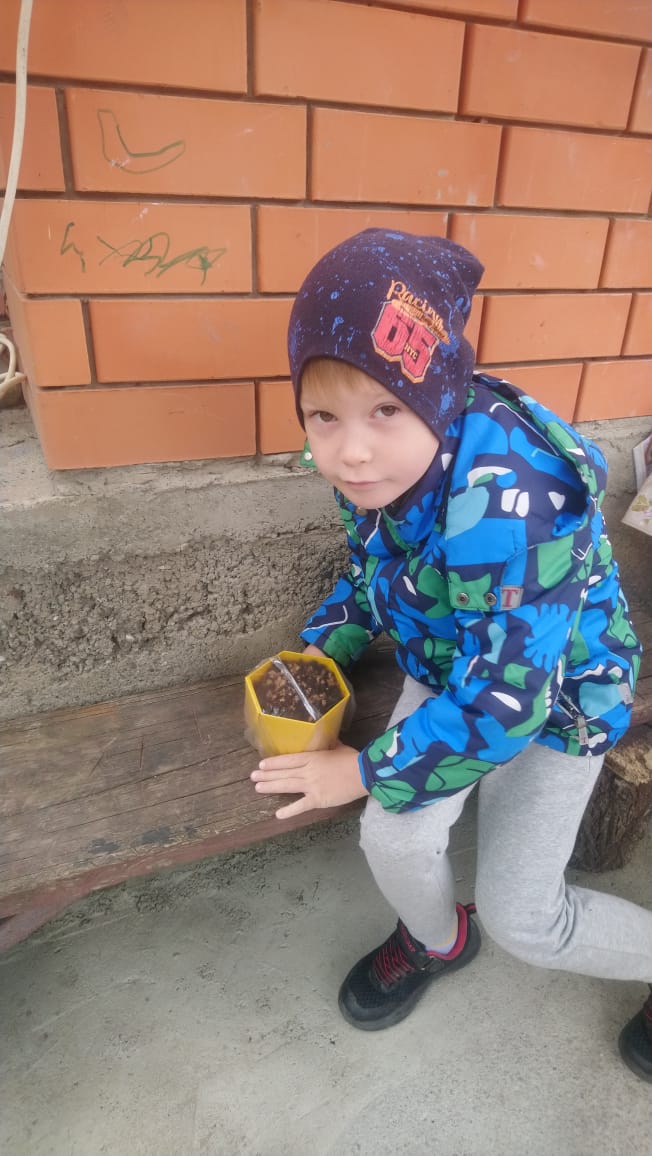 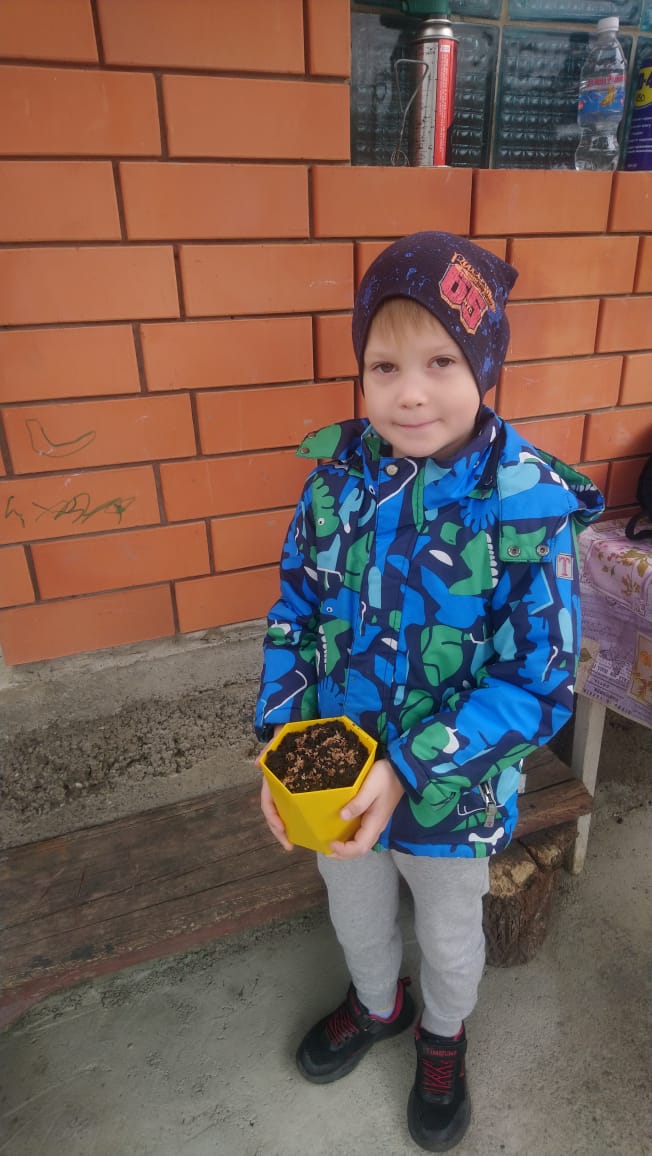 Каломыйцев Александр повторил мастер класс дома со своим папой Каломыйцев А.Ю.Исследовательская деятельность с группой ребят «Почемучки»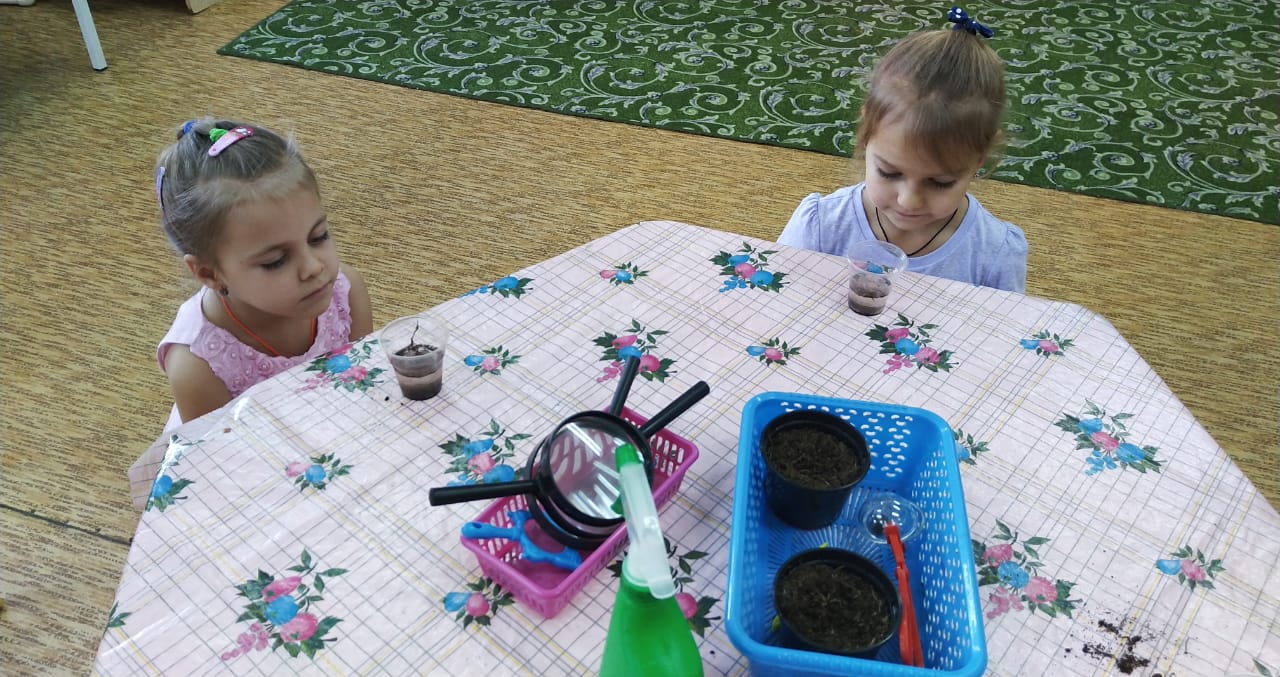 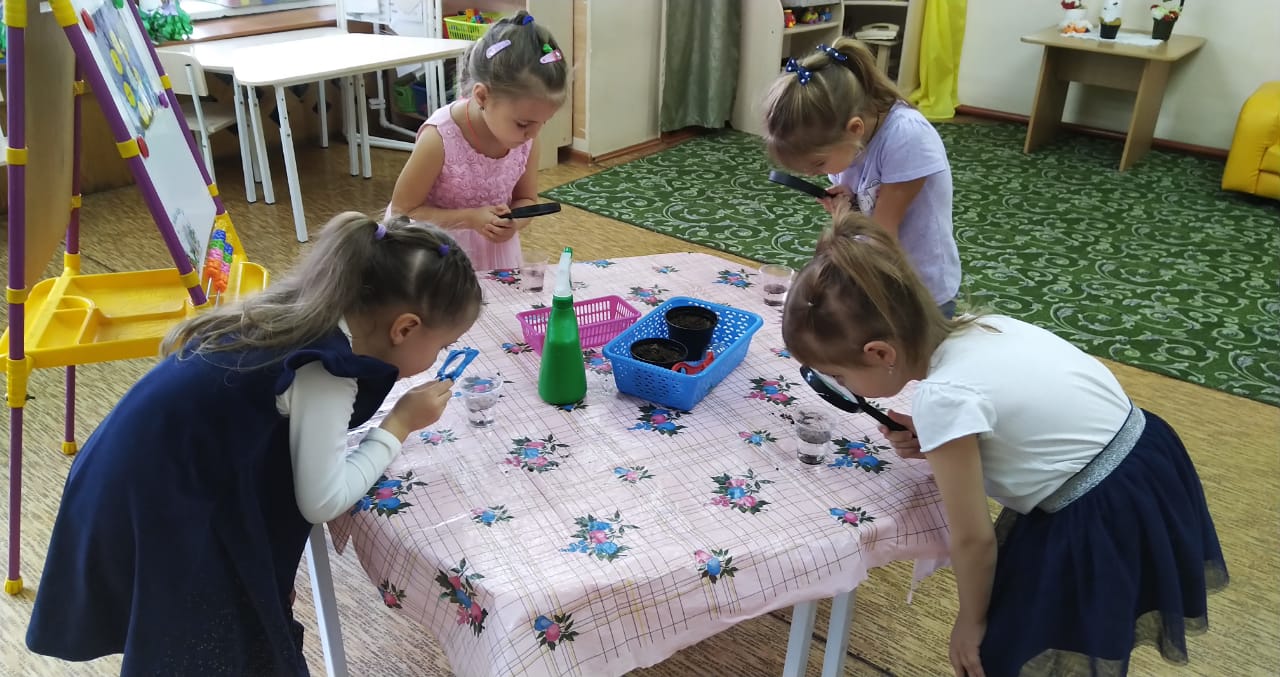 Маша провела опыт «Из чего состоит почва»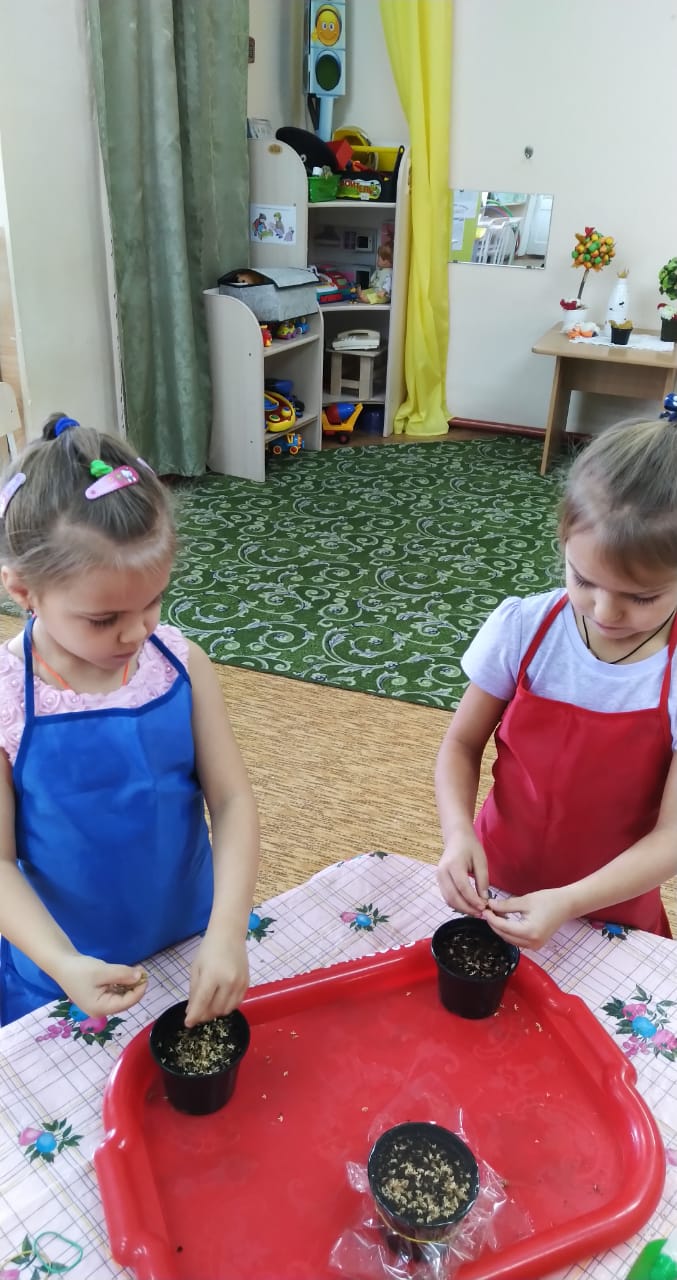 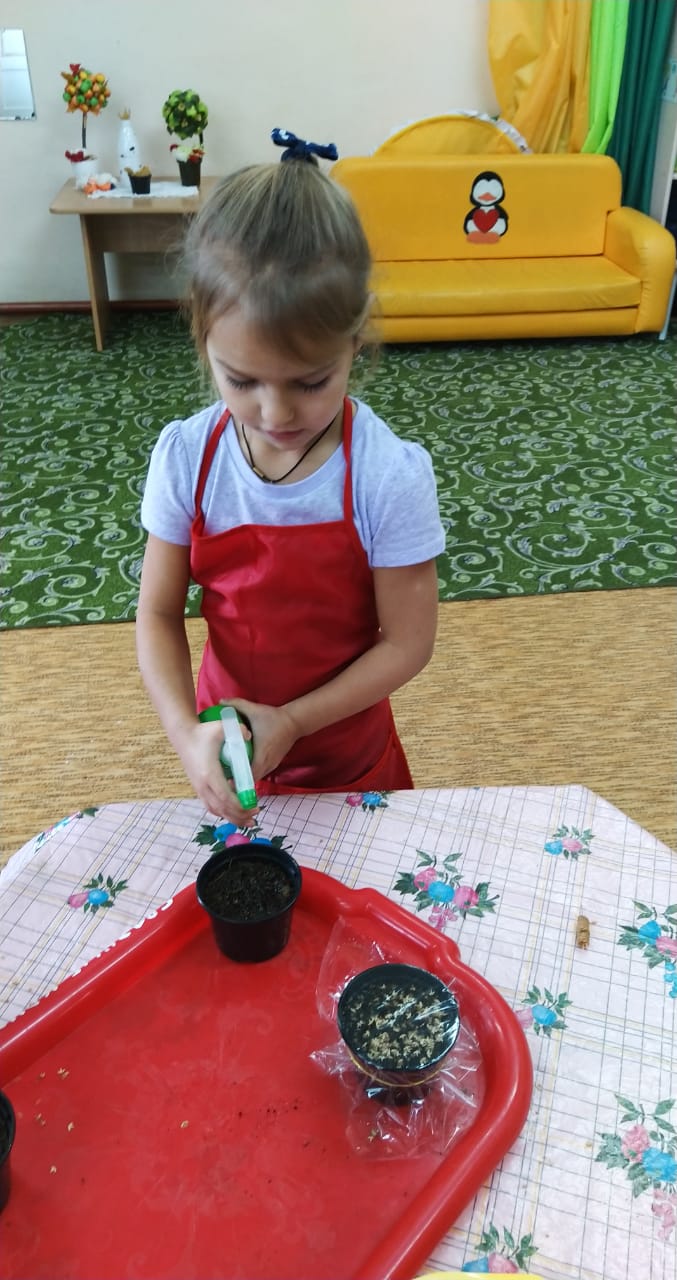 Маша с ребятами стала выращивать из семян саженцы берёзки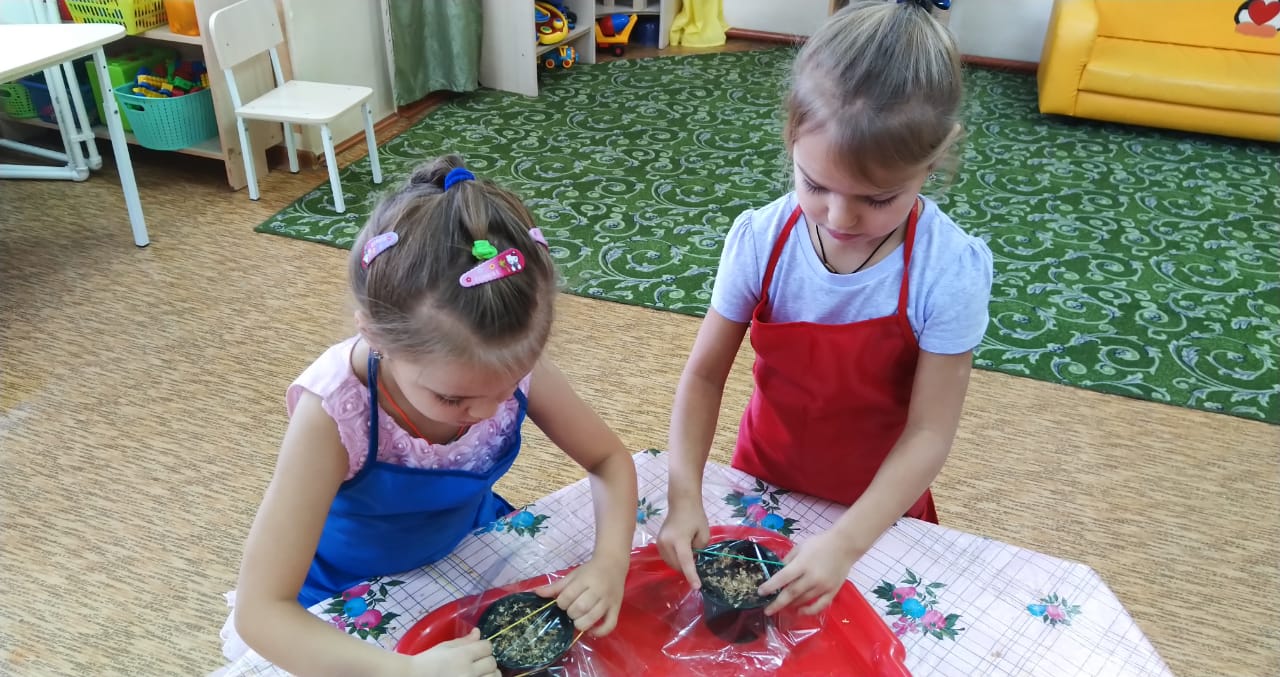 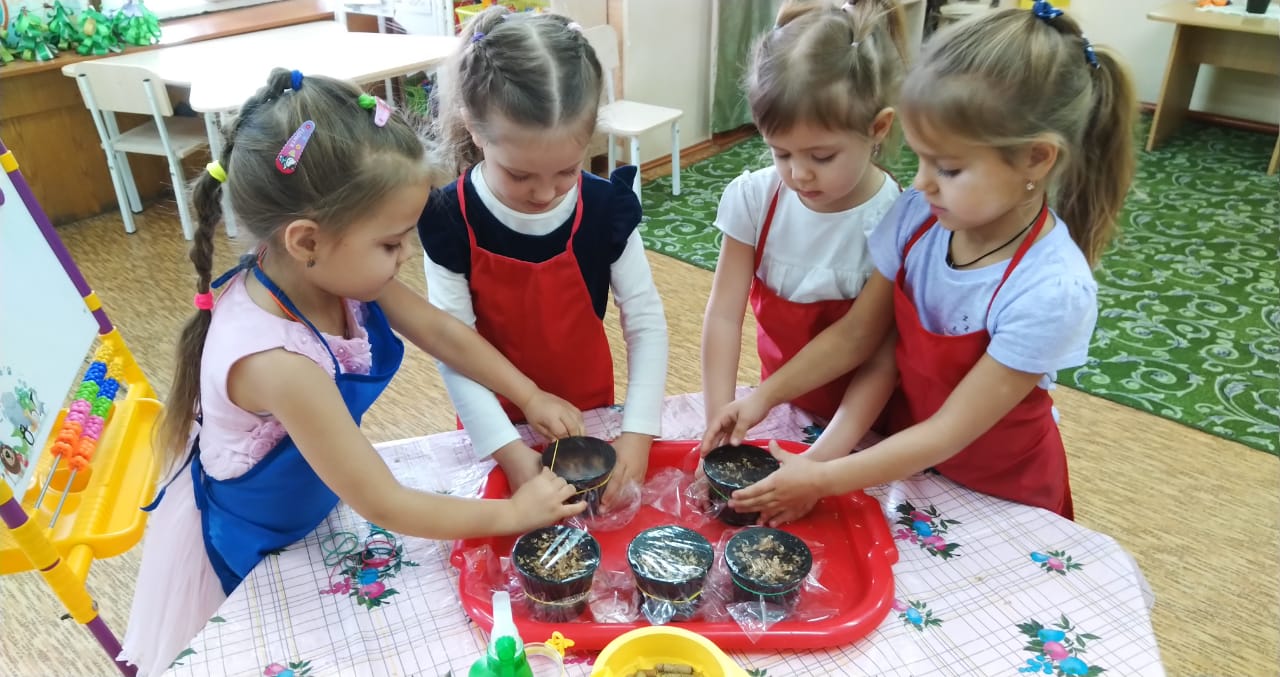 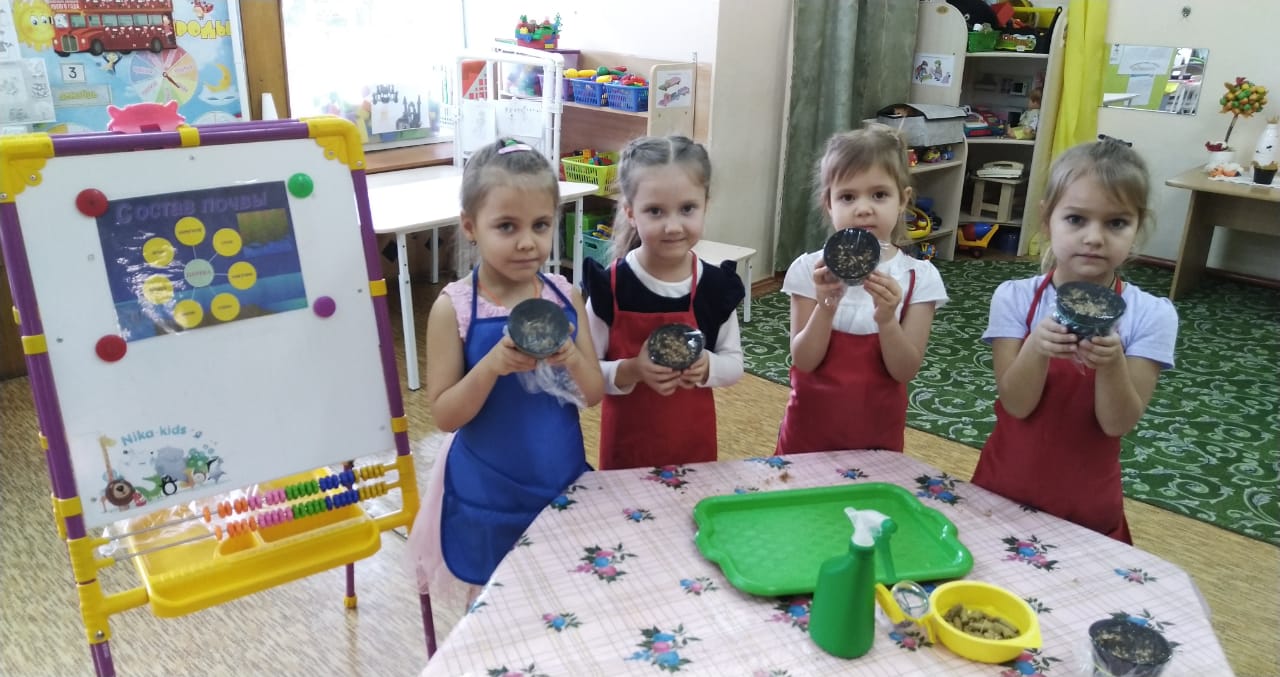 Ребята очень дружные и всегда идут на помощь не только растениям, но и друг другу.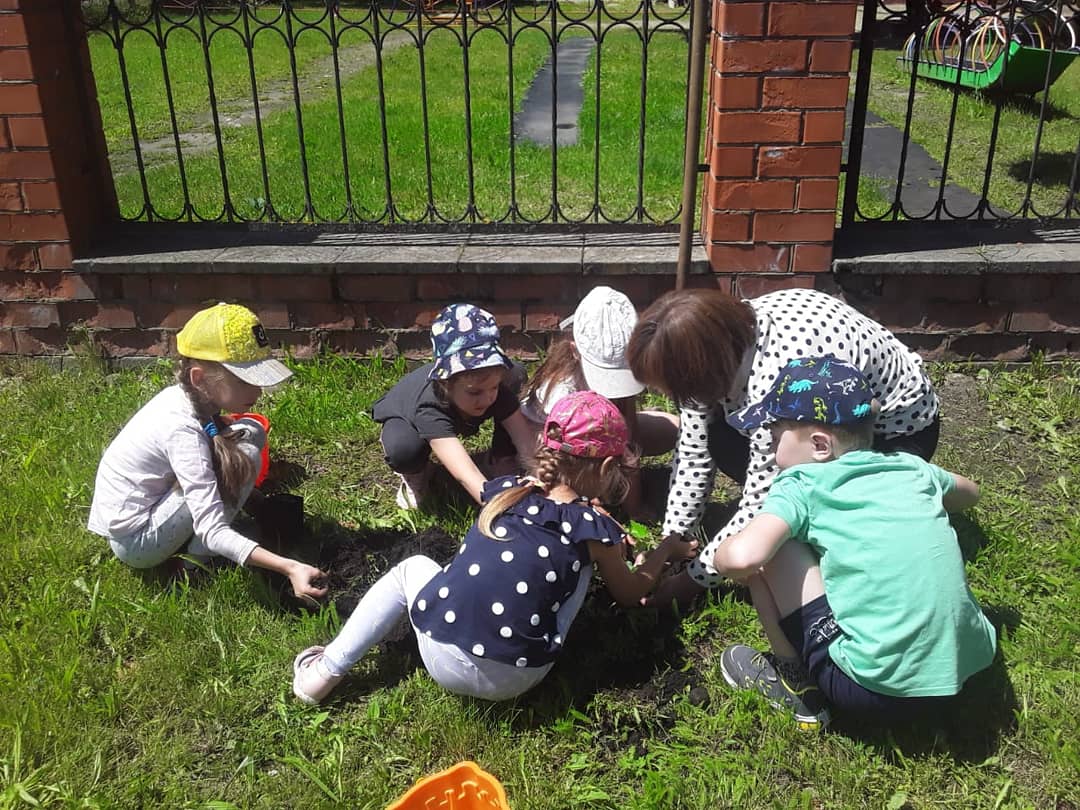 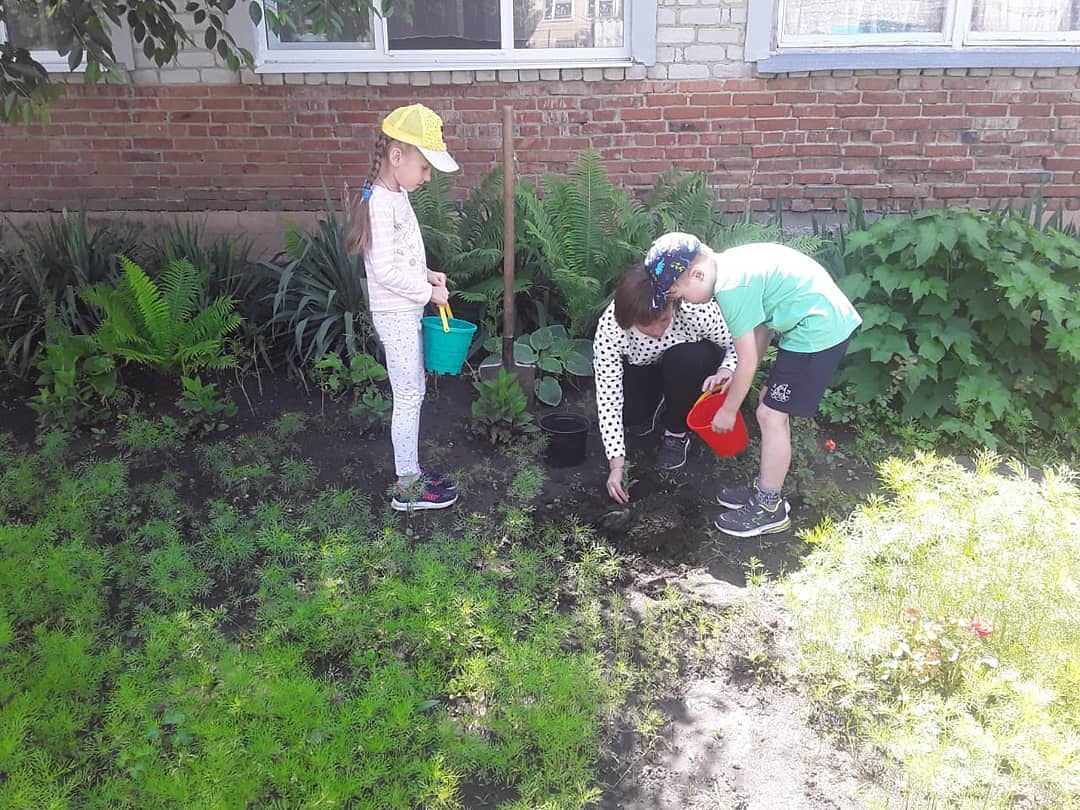 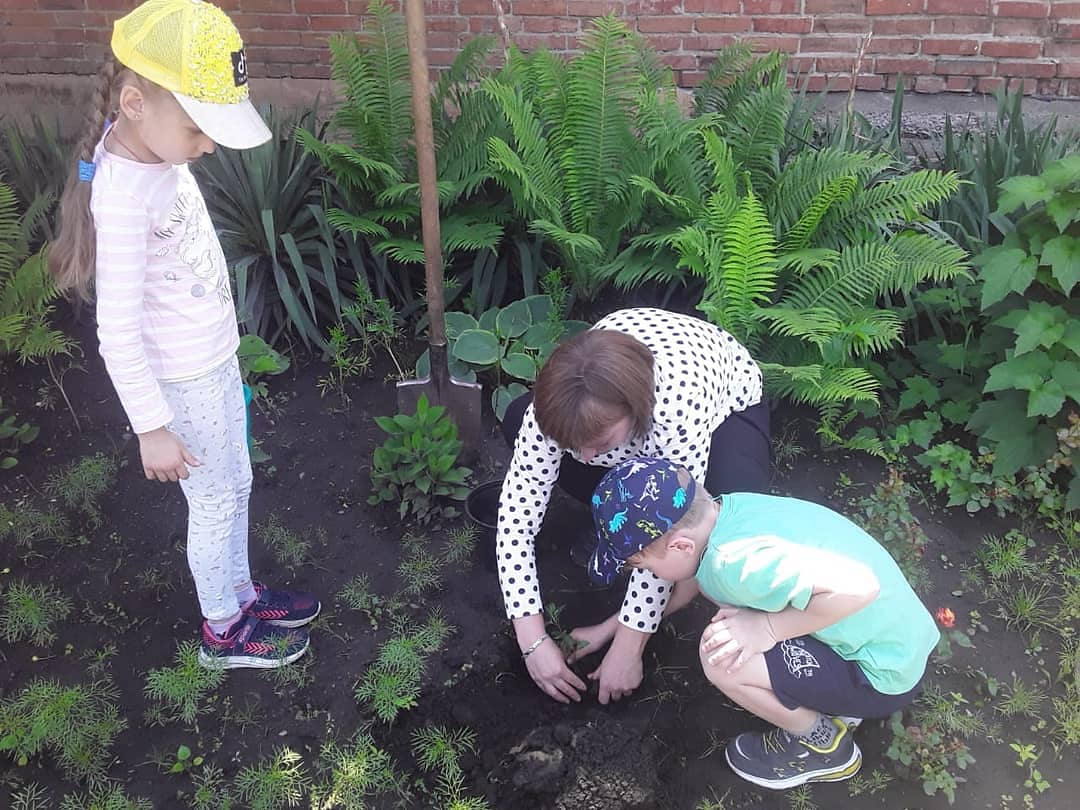 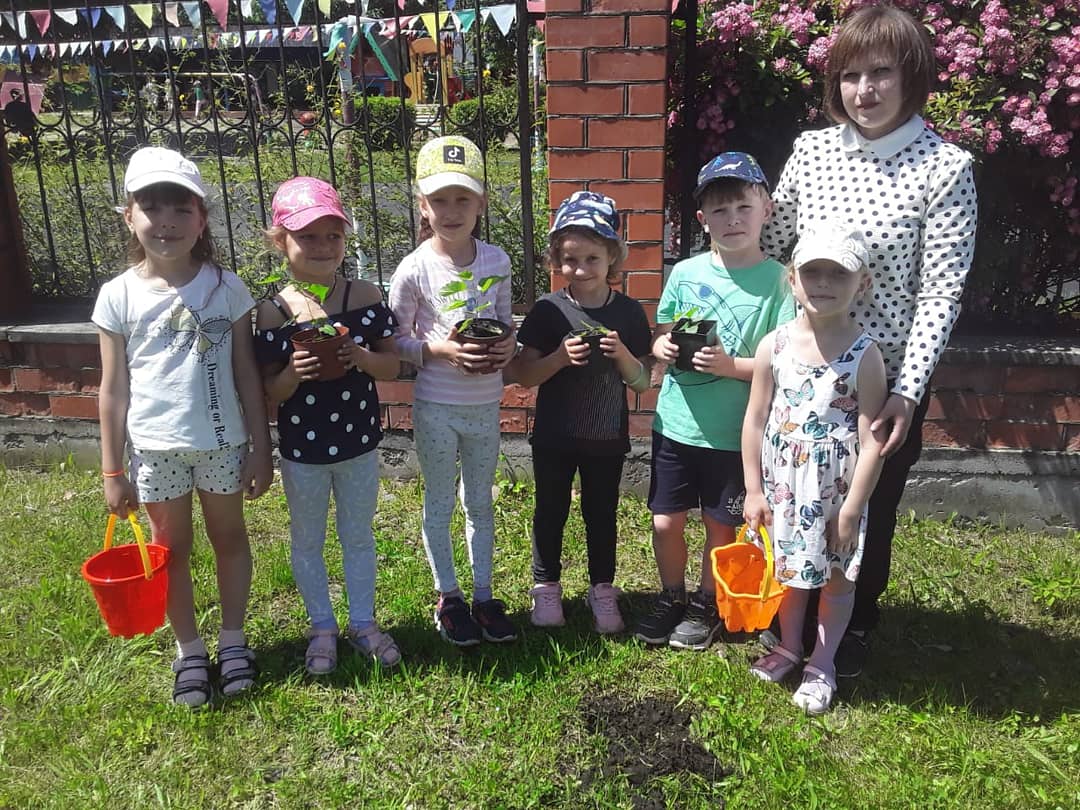 Высадка саженцев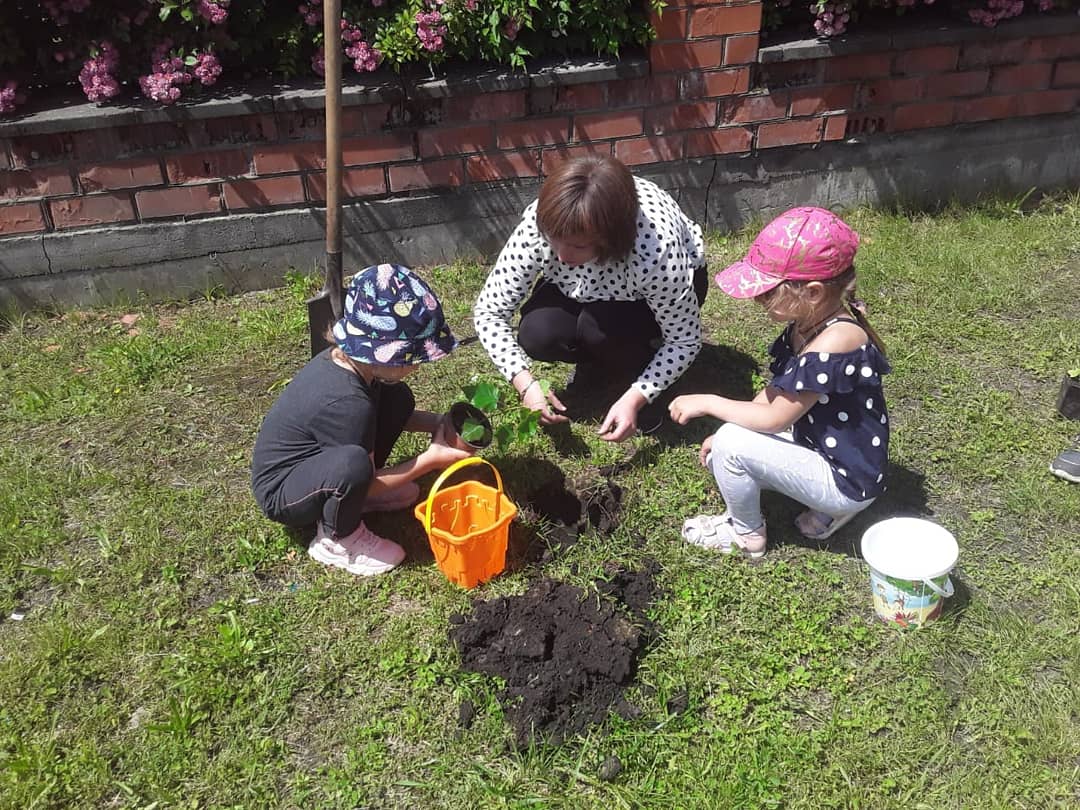 Уход за бёрёзками (прополка) Вот как выросли наши берёзки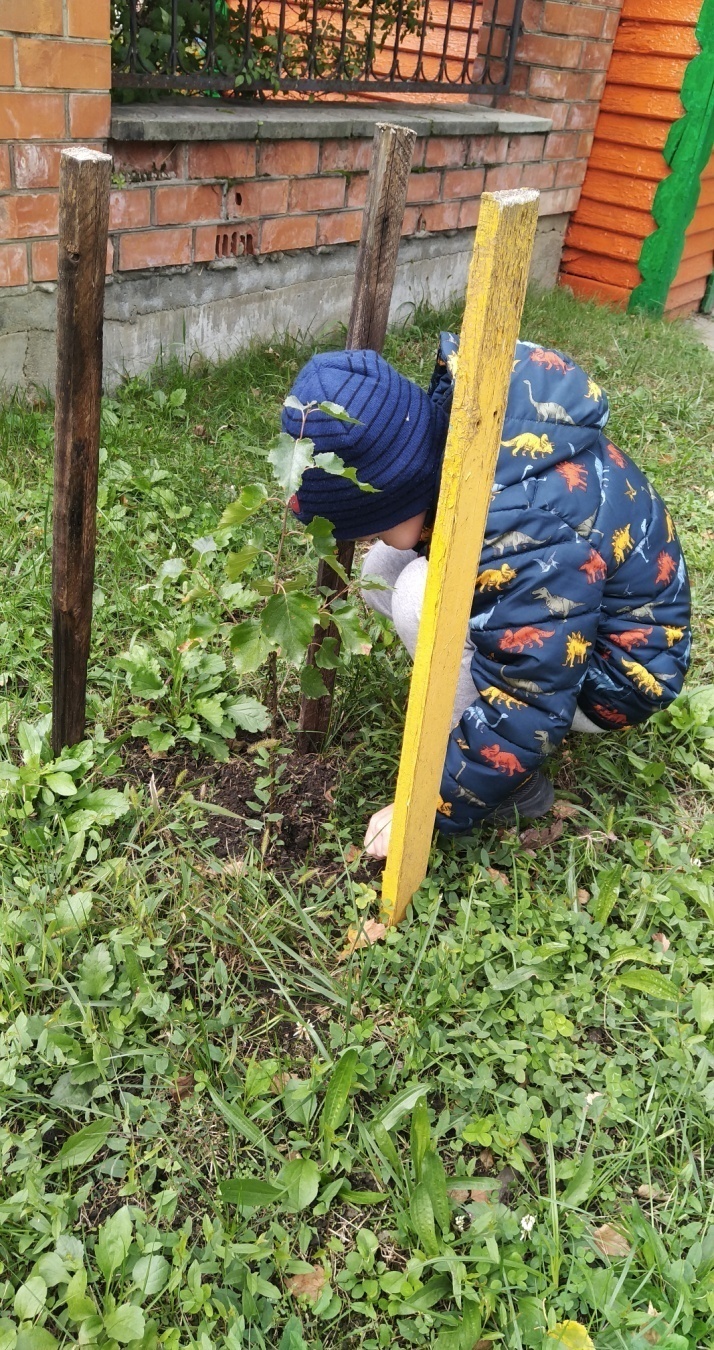 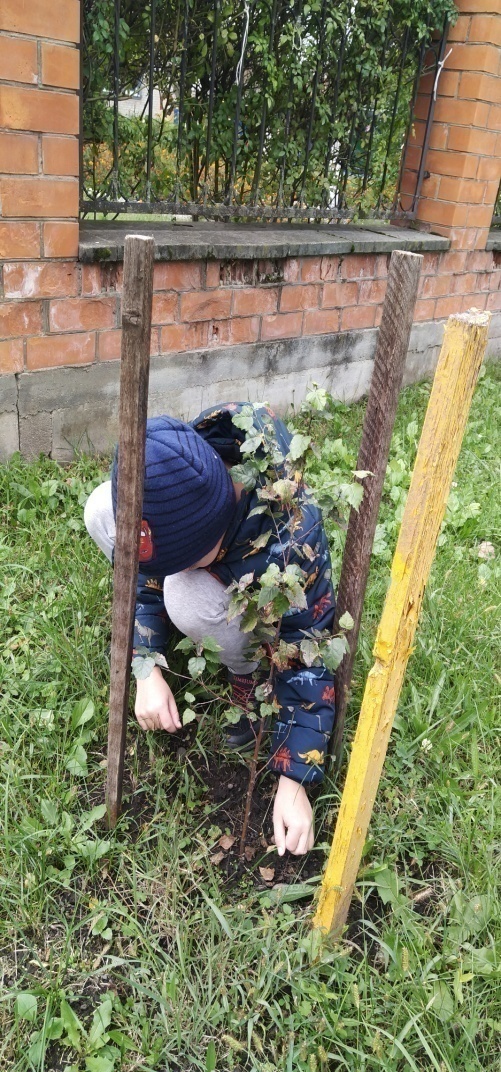 